Cumbria Prayer Diary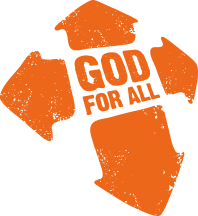 November 2020Praying with our fellow Christians in Cumbria, together with our link dioceses of Northern Argentina, Stavanger and ZululandIt is to be hoped it will be possible to produce a prayer diary booklet once again soon. In the meantime, thank you for your patience and being willing to print off copies.  We will continue to pray for those who are in the front line of dealing with the current pandemic and the use of the following prayer is encouraged:Loving God, as your Son healed the sickAnd brought good news to the needyBe with us this day.Loving Jesus as you taught us to‘Do unto others as you would have them do to you’Be with all the medical staff this day.Loving spirit, your gift is healing,Bring your healing fire to our homes, our hospitals and our county,But most of all, be with us this day. AmenFor full information of the Anglican Communion please visit https://www.anglicancommunion.org/resources/cycle-of-prayer.aspxPrayer Diary Administrator – Joy BarrieJoy.Barrie@carlislediocese.org.ukPrayer Diary Editor – Cameron Butlandcdsa03@gmail.comWeek Forty-four Theme – RemembranceSunday 1st November – All SaintsRemembrance – giving thanks for the lives of All Saints, for our own patron saint and those whom we specially rememberCoronavirus – for the community nursing teams, for all those caring for the community at this timeGod for All – for the countywide Community of Prayer, for the houses of prayer, Christian meditation groups and community houses, that we might all hold the churches in prayer during the current pandemicWorld Church - Pray for the Church of the Province of West AfricaThe Most Revd Dr Jonathan Bau-Bau Bonaparte Hart - Primate & Metropolitan, Church of the Province of West Africa; Archbishop of the Internal province of West Africa and Bishop of LiberiaBishops – give thanks for the leadership of Bishop James and Bishop Emma, asking God’s blessing upon them in the days ahead.Monday 2nd NovemberCommemoration of the Faithful DepartedThe celebration of All Souls dates from the fourth century, when many of those who had been martyred for the faith were remembered the day after All Saints.  The day is observed worldwide now for all those who have died in faith and whose examples we wish to remember.Remembrance – for All Souls, our family and friends who laid the foundations of our own faith, giving thanks for their examples and holinessWorld Church - Rochester (England) The Rt Revd James LangstaffRochester (The Episcopal Church) The Rt Revd Prince SinghKushtia (Bangladesh) The Rt Revd Samuel Sunil Mankhin (Primate)Tuesday 3rd NovemberRichard HookerHooker was one of the first theologians of the Church of England.  His belief in the threefold basis of all doctrine in scripture, tradition and reason remains the basis of the Anglican Communions understanding of systematic theology.Remembrance – for all the churches who have nurtured us in the faith, giving thanks for the congregations that we have been members of over the past yearsWorld Church - Rockhampton (Australia) VacantDelhi (North India) The Rt Revd Warris K. MasihKutigi (Nigeria) The Rt Revd Jeremiah KoloWednesday 4th NovemberRemembrance – giving thanks for our baptism, for those who brought us to faith and those who welcomed us into the churchWorld Church - Rokon (South Sudan) The Rt Revd Francis Loyo MoriDerby (England) The Rt Revd Libby LaneThursday 5th NovemberCounty and Diocese –we pray for all those who are anxious and afraid at this time of the second national lockdown.  We place them in God’s hands and pray for care in our communities.Remembrance – for the national Poppy Appeal, giving thanks for the funds raised for the work of the Royal British LegionWorld Church - Rorya (Tanzania) The Rt Revd John AdiemaDerry & Raphoe (Ireland) The Rt Revd Kenneth Raymond GoodDhaka (Bangladesh) The Most Revd Paul Shishir SarkerFriday 6th NovemberArchbishop William TempleOne of the greatest Archbishops he was very influential in bringing the churches together to found the modern ecumenical movement.  Being Archbishop at the end of the Second World War Temple was a passionate advocate of social reform and the welfare state.Remembrance – for the services planned to mark Remembrance Sunday and for the prayers for those who still suffer as a result of warWorld Church - Ruaha (Tanzania) The Rt Revd Joseph MgomiEurope (England) The Rt Revd Robert InnesEurope (The Episcopal Church) The Rt Revd Mark D W EdingtonSaturday 7th NovemberSt Willibrord Known as the Apostle of the Frisians he became the first bishop of Uttrecht.  Originally from Northumbria he was one of the leaders of the seventh century missionary movement from the English church which converted the pagan tribes of what is now the Netherlands and Northern Germany.Remembrance – for Bishop James in his role as National Chaplain of the Royal British legion, for the annual service of remembrance in the Royal Albert Hall.World Church - Rumbek (South Sudan) The Most Revd Alapayo Manyang KuctielThe Bahamas and The Turks and Caicos Islands (West Indies) The Rt Revd Laish BoydKwara (Nigeria) The Most Revd Olusegun AdeyemiWeek Forty-five Theme – Interfaith WeekRemembrance Sunday 8th November Remembrance – today we remember all those who have lost their lives in wars, from every race, religion and nationality, praying for the peace of the world.County – we pray for all those who are anxious and afraid at this time of the second national lockdown.  We place them in God’s hands and pray for care in our communities.Coronavirus – pray for local testing centres and for ‘track and trace’ system, for those home testing and for all staff facing aggression in the work as a result of the pandemic.God for All – Give thanks for those undertaking the Certificate in Pioneer Mission - both those in Cumbria and those further afield training - and pray they will be inspired and equipped as they engage in innovative mission across the region. World Church - Pray for the Church in the Province of the West IndiesThe Most Revd Howard Gregory - Primate and Bishop of Jamaica and the Cayman IslandsDiocese – for the Bishop’s Council and Diocesan Synod, for the diocesan task force and for decisions to be made about the future, asking for the gift of discernment and God’s guidance.Monday 9th NovemberInterfaith – we pray for this national interfaith week, for those of other faiths living in our community, for greater respect and understanding between those of different faith backgrounds.World Church - The Free State (Southern Africa) The Rt Revd Dintoe LetloenyaneBishops – Bishop James attending House of Bishops meeting. Bishop James and Bishop Emma at BLT and Bishop’s Council.Tuesday 10th NovemberSt Leo the GreatHe was Bishop of Rome from 29 September 440 until his death in 461. Saved Rome from invasion and successfully defended faith in the two natures of Christ. One of the most important ancient teachers of the doctrine of the Incarnation.Interfaith – for different faith groups in the county and for the groups who meet and support one another.World Church - Rumonge (Burundi) The Rt Revd Pedaculi BirakenganaDiocese on the Coast (Nigeria) The Rt Revd J Ebunoluwa OguneleKwoi (Nigeria) The Rt Revd Paul ZamaniBishops – Bishop Emma at Lambeth Conference Working Group Wednesday 11th November – Remembrance DaySt Martin of ToursThe fourth century solider saint, famous for the story of his compassion on a poor beggar.  His community at Marmoutier was the inspiration for St Ninian and St Patrick in developing distinctive ‘celtic’ communities and life of prayer. There are high crosses dedicated to St Martin at Garton, Iona, Kells and Lindisfarne.Remembrance – we pray for the Royal British Legion and all charities supporting veterans, remembering all those still suffering from the physical, mental and spiritual scars of war.World Church - Rupert's Land (Canada) The Rt Revd Geoffrey J WoodcroftDogura (Papua New Guinea) The Rt Revd Tennyson BogarThursday 12th NovemberInterfaith – we remember all those who fought for the British Armed Forces from the commonwealth of all faiths, many of who are remembered on our war memorials around the county.World Church - Rutana (Burundi) The Rt Revd Pontien RibakareDoko (Nigeria) The Rt Revd Uriah KoloDominican Republic (The Episcopal Church) The Rt Revd Moisés Quezada MotaBishops – Bishop Emma leading clergy study morning for Birmingham diocese.Friday 13th NovemberCharles SimeonBorn 1759, he studied at Cambridge and his missionary zeal led to the founding of the Church Missionary Society. His writings especially his complete commentary on the Bible were influential for many missionaries, he died in 1836.Interfaith – we pray for all online interfaith events being held this weekend, and despite this year’s restrictions we give thanks for different people coming together.World Church - Ruwenzori (Uganda) The Rt Revd Reuben KisemboDornakal (South India) The Rt Revd Vadapalli Prasada RaoBishops – Bishop James and Bishop Emma at Church leaders meetingSaturday 14th NovemberInterfaith – for the national Interfaith Network and its joint chairs, Bishop Jonathan Clark and Mr Narendra Waghela, and national director Harriet CrabtreeWorld Church – Sabah (South East Asia) The Rt Revd Melter Jiki Tais (Primate)Down & Dromore (Ireland) VacantWeek Forty-six Theme – Central Lakes Mission CommunitySunday 15th November – 2nd before AdventMission Community – for the Central Lakes and Beverley Lock as Mission Community Leader.  We pray for all the churches of the Mission Community and for their working together for a common witness.Coronavirus – for the county Resilience Group and local groupings, giving thanks for local support groups and for the care of the most vulnerable in the community.God for All - Pray for those developing new fresh Expressions at this time, particularly the high number seeking to engage with mental health and wellbeing work across the county, and seeking to support people as best as they can. World Church - Pray for the Church of Ceylon (Extra-Provincial to the Archbishop of Canterbury)The Rt Revd Dhiloraj Ranjit Canagasabey - Bishop of ColomboThe Rt Revd Keerthisiri Fernando - Bishop of KurunegalaDiocese – for the completion of implementation of the Mission Communities, giving thanks for all that has been achieved and praying for the future development of ‘doing mission together’ locally.Monday 16th NovemberSt Margaret of ScotlandShe was an eleventh century Anglo-Saxon queen of Scots, married to King Malcolm. She was a generous and compassionate queen, known for her charitable deeds and her interventions as a peace keeper.  She died in 1093 and made a saint a century later, still she is remembered in Scotland as a very ‘Scottish’ saint.Mission Community – for the leadership of Central Lakes churches for a sense of unity and a common discipleship.World Church - Sabongidda-Ora (Nigeria) The Rt Revd Augustine E OhileboDublin & Glendalough (Ireland) The Most Revd Michael Geoffrey St Aubyn JacksonBishops – Bishop Emma at academic group meeting for the new Emmanuel Theological College and Kendal Deanery SynodTuesday 17th NovemberSt Hugh of LincolnHugh was very influential as Bishop in the eleventh century.  The northern church had been destroyed following the attacks by successive Norman kings, many bishoprics were vacant and monastic communities abandoned.  Hugh rebuild the structure of the church and established the pattern of independent leadership.Mission Community – for children and young people for the local schools, for all pupils, their families, staff and governors.World Church - Saldanha Bay (Southern Africa) The Rt Revd Raphael HessDuk (South Sudan) The Rt Revd Daniel Deng AbotWednesday 18th NovemberMission Community – for all the young people’s groups within the community and linked to the churches, for care, compassion and a thoughtful nurture in the faith.World Church - Salisbury (England) The Rt Revd Nicholas HoltamDunedin (Aotearoa NZ & Polynesia) The Rt Revd Steven BenfordBishops – Bishop James and Bishop Emma at NW Bishops meetingThursday 19th NovemberSt Hilda of WhitbyHild or Hilda was educated under at Aidan at Lindisfarne. She desired to found a community in Gaul after the example of her elder sister.  Aidan though encouraged her to establish a double house at Whitby, which became renowned throughout Europe for the number of Bishops, abbots and abbesses she trained.Mission Community – for local support of the community and social justice, listening to the poorest and caring for those in needWorld Church – Sambalpur (North India) The Rt Revd Pinuel DipDunkwa-on-Offin (West Africa) The Rt Revd Edmund Dawson AhmoahDurgapur (North India) The Rt Revd Sameer Isaac KhimlaBishops – Bishop Emma at SIG and CCL BoardFriday 20th NovemberSt EdmundEdmund is one of three English kings who are saints.  He is remembered at Bury St Edmunds as an Anglo-Saxon king who defied the Norse invasion but who was martyred for the faith in the tenth century.Mission Community – for local doctors, nurses, community health care and the hospital, for the care of those suffering from the physical and mental impact of the pandemic.World Church - San Diego (The Episcopal Church) The Rt Revd Dr Katharine Jefferts SchoriDurham (England) The Rt Revd Paul ButlerSaturday 21st NovemberMission Community – for future plans in working ecumenically and the ability to humbly learn from each other as Christ’s disciples.World Church - San Joaquin (The Episcopal Church) The Rt Revd David RiceDutse (Nigeria) The Rt Revd Markus Yohanna DanbintaKyoto (Japan) The Rt Revd Stephen Takashi KochiBishops –Bishop Emma at Readers ServiceWeek Forty-seven Theme – Kirkby Lonsdale Mission CommunitySunday 22nd November – Christ the King Mission Community – for the Kirkby Lonsdale Mission Community and Richard Snow as Mission Community Leader.  We pray for all the churches of the Mission Community and for their working together for a common witness.Coronavirus – for local hospitals and all who are working to combat the pandemic locally.God for All – Pray for the work going into the establishing and launch of Emmanuel Theological College – especially for Paul Dunthorne & Bishop Emma in all they are doing.World Church - Pray for the Church of Bermuda (Extra-Provincial to the Archbishop of Canterbury)The Rt Revd Nicholas Dill – Bishop of BermudaDiocese – for the developing strategy to plan for the future in response to the current pandemic.Monday 23rd NovemberSt ClementClement was a first saint and author of the two letters named after him.  At his trial he refused to renounce his faith and it is claimed he replied to the Emperor, ‘I have served my Lord for over eighty years and he has done my no wrong, why should I abandon him now?’ Clement was martyred for his faith.Mission Community – for the leadership of the Kirkby Lonsdale churches for a sense of unity and a common discipleship.World Church - Santiago (Chile) The Rt Revd Hector (Tito) Zavala Santiago (Philippines) The Rt Revd Frenzel Ray P PiludenBishops – Bishop James attending General SynodTuesday 24th NovemberMission Community – for children and young people for the local schools, for all pupils, their families, staff and governors.World Church - Sao Paulo (Brazil) The Rt Revd Francisco Cezar FernandesEast Carolina (The Episcopal Church) The Rt Revd Robert SkirvingBishops – Bishop James attending General SynodWednesday 25th NovemberMission Community – for all the young people’s groups within the community and linked to the churches, for care, compassion and a thoughtful nurture in the faith.World Church - Sapele (Nigeria) The Rt Revd Dr Blessing ErifetaEast Kerala (South India) The Rt Revd V S FrancisBishops – Bishop James attending General SynodThursday 26th NovemberMission Community – for local support of the community and social justice, listening to the poorest and caring for those in needWorld Church - Saskatchewan (Canada) The Rt Revd Michael William HawkinsEast Ruwenzori (Uganda) The Rt Revd George TuryasinguraEast Tennessee (The Episcopal Church) The Rt Revd Brian Lee ColeBishops – Bishop Emma at Vision Refresh Support Group MeetingFriday 27th NovemberMission Community – for local doctors, nurses, community health care and the hospital, for the care of those suffering from the physical and mental impact of the pandemic.World Church - Saskatoon (Canada) The Rt Revd Christopher HarperEastern Himalayas (North India) VacantSaturday 28th NovemberMission Community – for future plans in working ecumenically and the ability to humbly learn from each other as Christ’s disciples.World Church - Sebei (Uganda) The Rt Revd Paul Kiptoo MasabaEastern Kowloon (Hong Kong) The Rt Revd Timothy KwokKyushu (Japan) The Rt Revd Luke Ken-ichi MutoBishops – Bishop James at Cathedral CouncilWeek Forty-eight Theme – Ecumenical CountySunday 29th November – Advent SundayEcumenical – giving thanks for the fourth anniversary of the signing of the ecumenical covenant.  For our partner and companion denominations.Coronavirus – for the community hospitals, for all those caring for the community at this timeGod for All - Pray forIME1 students (ordinands and Readers in training) starting their contrasting parish placements at the start of AdventWorld Church - Pray for the Lusitanian Church (Extra-Provincial to the Archbishop of Canterbury)The Rt Revd Jorge Pina Cabral - Bishop of the Lusitanian ChurchBishops – give thanks for the leadership of Bishop James and Bishop EmmaMonday 30th NovemberSt AndrewAndrew led his brother to meet Jesus.  He is the patron of all missionaries and fishermen.  As patron saint of Scotland his flag is a reminder of his martyrdom for the faith.Ecumenical – for all church leaders: Brian Jolly and the URC North West Synod;Bishop James and the Carlisle Diocese; James Tebutt and the Methodist District; Bishop Paul and the Lancaster Diocese;Roger Batt and the Salvation Army;and for those who act as co-ordinators for other churches, Andrew Dodd and Baptist chapels; Bill Bewley and Society of Friends; and David Pitkeithly, Borderkirk, together with independent church fellowship.World Church - Sekondi (West Africa) The Rt Revd Alexander AsmahEastern Michigan (The Episcopal Church) The Rt Revd Todd OusleyBishops – Bishop Emma God for All Team dayTuesday 1st DecemberCharles de FoucauldCharles died in 1916 living as a hermit among the Tuareg of Algeria. Despite not achieving his aim of founding a contemplative community in his lifetime, his example has inspired the worldwide community of the Little Brothers of Jesus. He is best known for his personal prayer of abandonment:Father, I abandon myself into your hands;
do with me what you will.
Whatever you may do, I thank you:
I am ready for all, I accept all.Let only your will be done in me,
and in all your creatures –
I wish no more than this, O Lord.Into your hands, I commend my soul:
I offer it to you with all the love of my heart,
for I love you, Lord, and so need to give myself,
to surrender myself into your hands without reserve,
and with boundless confidence,
for you are my Father. AmenEcumenical – for all Churches Together groups in the county, for the county President Andrew Dodd, County Social Responsibility Officer Shelagh Goldie and Anna Chaplaincy Co-ordinator Katherine FroggattWorld Church - Seoul (Korea) The Rt Revd Peter LeeEastern Newfoundland & Labrador (Canada) The Rt Revd Geoffrey PeddleWednesday 2nd DecemberEcumenical – for those who are part of the ecumenical governance of the county, especially for the regular church leaders’ meetings, the SSG and SIG meetings, as well as the DEOs for each denomination.World Church - Seychelles (Indian Ocean) The Most Revd James Richard Wong Yin Song (Primate)Eastern Oregon (The Episcopal Church) The Rt Revd Patrick BellThursday 3rd DecemberEcumenical – for all our Mission Communities, giving thanks for our common mission and witness to the gospel, for innovative and creative ways to express our common discipleship as fellows of Jesus.God for All - Pray for Mission Community Leaders who are apart of the Development Programme, as they meet for their second session on December 3rd.World Church - Sheffield (England) The Rt Revd Pete WilcoxEastern Zambia (Central Africa) The Rt Revd William MchomboEaston (The Episcopal Church) The Rt Revd Santosh MarrayFriday 4th DecemberNicholas FerrarNicholas was a friend of George Herbert.  At the beginning of the seventeenth century he took his family to Little Gidding and founded a High Church community.  His example and writings are distinctively Anglican and he inspired many writers, most notably T S Elliott. His community was re-founded in 1970 by the Pilsden community with two houses in Dorset and Kent.Ecumenical – for the national ecumenical structures of each denomination and for the work of Churches Together in England, especially for Paul Goodliff in his work as General secretary.World Church - Shinyanga (Tanzania) The Rt Revd Johnson Chinyong'oleEau Claire (The Episcopal Church) The Revd William Jay LambertSaturday 5th DecemberEcumenical – for the World Council of Churches and their response to the world wide corona virus pandemic, for our brothers and sisters in countries across the world.World Church - Gasabo (Rwanda) The Most Revd Laurent Mbanda (Primate)Edinburgh (Scotland) The Rt Revd John ArmesGod for all,You reached out to the world in your Son Jesus Christ.Help us to reach out in faith and love and witness to all.God for all, you send your Holy Spiritto empower and gift your Church.By your Spirit help us grow in unity,grow as followers of Jesus Christ,and grow in your kingdomin Cumbria and in this worldAmen